Тема «Правописание слов с глухими и звонкими согласными в корне»   Цель: формировать умения различать парные звонкие и глухие согласные, правильно писать слова с парными по глухости-звонкости согласными звуками.Ход урокаI.  Организационный моментII. Проверка домашнего задания     - Прочитайте слова, которые вы записали.     - Написание каких гласных нужно проверять?     - Назовите проверочные слова.III. Актуализация знаний      1. Индивидуальная работа      - От данных слов образуйте однокоренные слова, которые отвечают на вопрос что делать? Выделите в словах корень, поставьте ударение, подчеркните безударные гласные.      Образец:       Воз, ход, скрип, визг, хватка, шаг, сад, крик, корм, пляска, стон, свист, горе, смотр.      - От данных слов образуйте однокоренные слова, которые отвечают на вопрос какой? Выделите в словах корень, поставьте ударение, подчеркните безударные гласные.      Образец:       Почта, тяжесть, холод, польза, дом, рог, гриб, шерсть, стол, дождь, дело, осень, боль, голубь.      - Спишите, вставьте пропущенные буквы. Обозначьте в словах орфограммы. Выпишите слова, в которых звуков меньше, чем букв.      Небо быстро поч..рнело. Надвинулась чёрная туча. Нал..тел сильный порыв ветра. Кругом зак..чались, заст..нали, как живые, дерев..я. Пол..тели с них лист..я и суч..я. Хлынул сильный дождь. Но скоро ветер усп..коился, дождь перестал. Слышится в лесу только скри.. деревьев да мягкие удары т..жёлых д..ждевых капел...     - Спишите, вставьте пропущенные буквы. В скобках запишите проверочные слова. Найдите в тексте вопросительные предложения.     Ночью грянул моро.. . На сн..гу образовалась кре..кая л..дяная корка. Р..бята б..гут на лыжах по л..сной доро..ке. На каждом шагу тут зага..ки. Под деревьями пустые ши..ки, скорлу..ки. Кто тут гры.. оре..ки? Это р..бота белки. А вот ро..кий зв..рёк в белой шу..ке с..дит у куста, прижал у..ки. Это за..ц!    2. Фронтальная работа    - Спишите, вставьте пропущенные буквы. В скобках запишите проверочные слова. Обозначьте в словах орфограммы.    Солнце село, но в л..су ещё св..тло. Птицы болтливо л..печут. М..лодая тр..ва блестит в..сёлым блеском изумруда. Алый свет в..черней зари медленно ск..льзит по к..рням и ств..лам д..ревьев. Вот и самые в..рхушки потускнели. Румяное небо с..неет. Л.хной запах усиливается.                                                                                                                                                        По И. Тургеневу(Самопроверка.)IV. Самоопределение к деятельности      - Отгадайте загадку.Весь я сделан из железа,У меня ни ног, ни рук.Я по шляпку в доску влезу,А по мне все стук да стук. (Гвоздь.)      - Назовите орфограмму в слове-отгадке.      - Сформулируйте тему урока.V.  Работа по теме урока     1. Беседа о парных по глухости-звонкости согласных звуках      Сегодня к нам в класс вошли два приятеля-согласных (кстати,  они часто ходят к нам на уроки парой). Они очень похожи друг на друга: одинаково сложены, одинаково ходят, смотрят, одеваются. Но когда один говорит - его слышно, а другого очень трудно услышать, даже когда он старается говорить громко.     - Что же это за согласные? Мы можем их узнать?     Это парные по глухости-звонкости согласные звуки. Представьте, что иногда два разных звука - звонкий и глухой - оказываются в слове рядом, и один так влияет на другой, что тот становится тоже звонким (и тогда учёные говорят, что произошло озвончение) или глухим (происходит оглушение). Например, возьмём слово подшутить: [д] [ш] - по[тш]утить.     - Что мы слышим? Глухой [т] и глухой [ш].     - Что же произошло? (Оглушение.)    2. Работа по учебнику     Упр. 208 (с. 111).     - Прочитайте текст.     - Прочитайте слова с орфограммами. Назовите эти орфограммы.     - Как проверить слова с безударными гласными?     - Прочитайте слова с выделенными буквами. Назовите орфограммы в этих словах.     - Как проверить слова с парными согласными звуками?     - Выполните письменное задание к упражнению.      (Проверка. Учащиеся по цепочке читают слова с пропущенными и выделенными буквами и объясняют их написание.)    3. Работа со словом из словаря    - Какое новое слово встретилось в тексте? (Пороша.)    - Объясните его лексическое значение. (Свежий слой выпавшего с вечера или ночью снега.)    - Найдите слово пороша в орфографическом словаре.    - Запишите его в тетрадь. Обозначьте орфограмму.    - Составьте предложение со словом пороша, запишите.    - Запомните написание этого слова.    4. Работа по учебнику     Упр. 209 (с. 111).    - Прочитайте. Выполните задание по образцу.    - Прочитайте слова и назовите звук, который обозначает выделенная буква.    - В каких словах написание этих букв надо проверять? Обоснуйте.VI. ФизкультминуткаVII. Продолжение работы по теме урока        Работа по учебнику       Упр. 210 (с. 112).       - Прочитайте.       - Что нужно сделать, чтобы узнать, какую букву написать в словах?       - Назовите два способа подбора проверочных слов. (Изменить форму или подобрать однокоренное слово.)       - Выполните письменное задание к упражнению.        (Проверка.)       - Прочитайте ниже сведения о языке.       - Как найти проверочное слово для слова с парным по глухости-звонкости согласным звуком?       - Приведите примеры.       - Расскажите правило соседу по парте.    Упр. 211 (с. 112).   (Работа в парах. Проверка.)VIII. Рефлексия        Игра «Самый внимательный»       (Учитель читает текст. Когда учащиеся слышат слово с парным по глухости-звонкости согласным звуком, они поднимают карточку с буквой, которой этот звук обозначается на письме.) Ено..-красавец смотрит вниз,Там потянулась сладко ры..ь.Плывёт могучий бегемо..,Медве..ь над нерпою ревёт,И белый голу..ь там летает,Всех отдохнуть нас приглашает.     - Почему нужно проверять слова с парными согласными? (Потому что звук и буква могут не  совпадать.)     - Какие слова называются проверочными? (Слова, в которых, после согласного стоит гласный звук.)     - Оцените свою работу на уроке.IX. Подведение итогов урока      - С какой орфограммой мы работали сегодня на уроке?      - Что показалось трудным?Домашнее задание      Записать десять слов с парными по глухости-звонкости согласными звуками, подобрать к ним проверочные слова.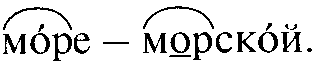 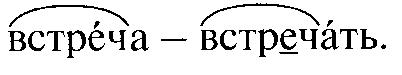 